Работу выполнила: Богданова Наталья Михайловна,учитель начальных классов,МОУ «СОШ 39» г. ПетрозаводскаТема заданий: методы исследования.Цель заданий: научить учащихся 3 классов определить понятие методов исследования.Методы исследования: способ применения старого знания для получения нового, это способ достижения цели исследования. Виды методов: Задания.Прочитай стихотворение, в каждой строчке подчеркни главные слова.Цель задания: определить основные признаки методов исследования.Если хочешь научить меня чему-то, Позволь мне идти медленно… Дай мне приглядеться…Потрогать и подержать в руках Послушать… Понюхать…И может быть попробовать на вкус… О, сколько всего я смогу! Найти самостоятельно!Выпиши эти слова в одну строчку, подбери к ним общий вопрос.Цель задания: учить учеников анализировать слова.Научить, идти, приглядеться, потрогать, подержать в руках, послушать, понюхать, попробовать на вкус, сколько я смогу, найти самостоятельно – как я могу изучать предмет.Посмотри на картинку, напиши те слова, которые бы Вы хотели проделать с динозавром.Цель задания: научить учеников определять метод исследования определенной темы.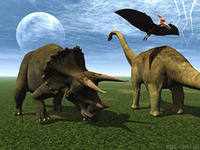 Соедини каждое слово с необходимым методом исследования.Цель задания: определить виды методов исследования.Посмотреть                                                                    НаблюдениеПотрогать                                                                       НаблюдениеСпросить                                                                        ОпросИзменить условия                                                         ЭкспериментДомашнее задание – на чистом листе бумаги напиши свою тему и напиши те методы, которые ты будешь использовать в своем исследовании.Цель исследования: определить методы своего исследования.